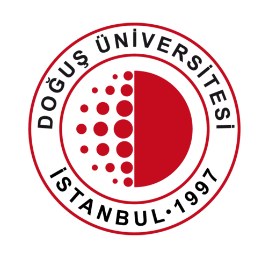 T.C.DOĞUŞ ÜNİVERSİTESİLİSANSÜSTÜ EĞİTİM ENSTİTÜSÜ……………….ANABİLİM DALIYÜKSEK LİSANS TEZİ, DOKTORA TEZİYÜKSEK LİSANS PROJESİ BAŞLIĞIYüksek Lisans TeziTezi HazırlayanADI SOYADIİstanbul, 2022